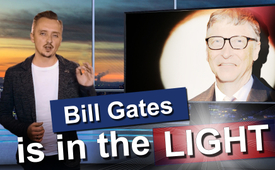 Bill Gates is in the light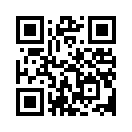 Bill Gates - the name everyone knows, but for most he is only associated with money ... really a lot of money. But who is Bill Gates really and what does the second richest man in the world do with his fortune? Numerous sources prove that Gates holds large shares in the WHO and has caused enormous damage to thousands of people with various vaccination programs. This song reveals some of these shocking cases and gives hope because Bill Gates and all his works have been brought to the light. A new era has dawned and the criminals must fall, the chorus says.R. F. Kennedy Jr., the nephew of JFK,
is no fan of Bill Gates‘ global vaccinating obsession.
Because with generous gestures and pretended goodwill
Gates makes big money with poison.
When Microsoft monopolizes the vaccination ID
and dictatorially takes control of our health
then Gates surely knows,
despite millions of donations,
in the end, for him the billion dollar profit is what counts.
So he already grabbed control of NTAGI,
India's advisory committee for immunization.
The result was crazy.  Every child was obligated to receive
50 doses of Polio vaccine by the government.
490,000 children were severely paralyzed.
The disease is called NPAFP.
It was so obvious that even doctors critized the vaccine,
and so Indians kicked Gates out of their country.
Strangely enough the sickness rate suddenly rapidly decreased,
so that even the WHO admitted in 2017,
that the polio explosion only comes from vaccination.
Epidemics were the result - worldwide, as in Congo.
In 2014 the Gates Foundation funded tests
of experimental HPV vaccines.
GSK and Merck tested them in India.
23,000 girls were affected.
1,200 of them suffered from severe disorders.
and seven girls ended up dying.
India's government accused the researchers of heinous crime,
the case was even brought before the supreme court.
In 2010 Bill Gates funded an experiment
with the Malaria vaccine by GSK.
151 children died, many had side effects,
Despite all this, Gates remained a worldwide star.

This is for the people,
who have a righteous heart.
These people
who can separate the truth from the lies.
The new time has come
and the monsters have to fall.
Bill Gates is in the light
and his power's doomed to die.

Through the MenAfriVac campaign in 2002
thousands of children received forced vaccinations.
Up to 500 children fell severely ill afterwards,
so that the press ranted about this madness.
Also Mandela's professor of economy Patrick Bond
says: "That was immoral and unscrupulous.“
In 2010 Gates funded 10 billion dollars to the WHO.
What is this rich guy really aiming at with this?
"We have to make this decade the decade of vaccination. “,
Gates said and declares quite bluntly,
how one can reduce whole nations populations easily through vaccination campaigns.
But he remained popular and famous.
In 2014 millions of women were forced to be vaccinated
against Tetanus and then?
It turned out that all these women were sterilized this way,
even the WHO recognized it.

This is for the people,
who have a righteous heart.
These people
who can separate the truth from the lies.
The new time has come
and the monsters have to fall.
Bill Gates is in the light
and his power's doomed to die.

The study “Mogensen et. al.” from 2017,
about the WHO’s  DTP vaccination 
clearly proved that this vaccine caused many more deaths
than the actual disease did anywhere.
Despite all this, the WHO stuck to this toxic cocktail,
even today they force millions of children to receive it.
Well, who is surprised?
Meanwhile every child knows:
Bill Gates bought the WHO.
Worldwide it is known  today
that Gates controls it
and on the outside he plays the friendly philanthropist.
But thousands of sources in the whole world prove:
Wherever he goes, people suddenly die.
It is easy to see
what he really wants:
Bill Gates stubbornly walks over corpses.
Because the goal is nothing less
than forced vaccination everywhere
and a total monitoring-dictatorship.

This is for the people,
who have a righteous heart.
These people
who can separate the truth from the lies.
 The new time has come
and the monsters have to fall.
Bill Gates is in the light
and his power's doomed to die.from -Sources:-This may interest you as well:#Vaccination-en - www.kla.tv/Vaccination-en

#BillGates-en - www.kla.tv/BillGates-enKla.TV – The other news ... free – independent – uncensored ...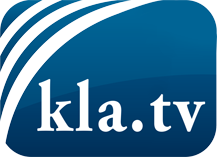 what the media should not keep silent about ...Little heard – by the people, for the people! ...regular News at www.kla.tv/enStay tuned – it’s worth it!Free subscription to our e-mail newsletter here: www.kla.tv/abo-enSecurity advice:Unfortunately countervoices are being censored and suppressed more and more. As long as we don't report according to the ideology and interests of the corporate media, we are constantly at risk, that pretexts will be found to shut down or harm Kla.TV.So join an internet-independent network today! Click here: www.kla.tv/vernetzung&lang=enLicence:    Creative Commons License with Attribution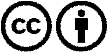 Spreading and reproducing is endorsed if Kla.TV if reference is made to source. No content may be presented out of context.
The use by state-funded institutions is prohibited without written permission from Kla.TV. Infraction will be legally prosecuted.